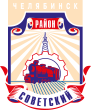 СОВЕТ депутатов советского района
первого созыва454091, г. Челябинск, ул. Орджоникидзе 27А. (351) 237-98-82. E-mail: sovsovet@mail.ruР Е Ш Е Н И Е27.06.2018											 № 45/6	В соответствии с Федеральным законом от 06.10.2003 № 131-ФЗ                     «Об общих принципах организации местного самоуправления в Российской Федерации», Уставом Советского района города ЧелябинскаСовет депутатов Советского района первого созываР Е Ш А Е Т:1. Назначить временно исполняющим полномочия Главы Советского района, первого заместителя Главы Советского района Астахову Елену Васильевну на период с 30 июня 2018 года и до вступления в должность Главы Советского района, избранного Советом депутатов Советского района из числа кандидатов, представленных конкурсной комиссией по результатам конкурса, на замещение указанной должности.2. Настоящее решение подлежит официальному  обнародованию.Председатель Совета депутатовСоветского района			                                                              В. Е. МакаровО назначении временно исполняющего полномочия Главы Советского района